П О С Т А Н О В Л Е Н И Е	В соответствии с Решением Городской Думы Петропавловск-Камчатского городского округа от 31.10.2013 № 145-нд «О наградах и почетных званиях Петропавловск-Камчатского городского округа»,     Постановлением Главы Петропавловск-Камчатского городского округа от 31.10.2013 № 165 «О представительских расходах и расходах, связанных с приобретением подарочной и сувенирной продукции в Городской Думе Петропавловск-Камчатского городского округа»,       ПОСТАНОВЛЯЮ:за активную гражданскую позицию, высокую степень социальной ответственности и заслуги в общественной деятельности объявить Благодарность Главы Петропавловск-Камчатского городского округа (в рамке):ГлаваПетропавловск-Камчатскогогородского округа                                                                           К.Г. Слыщенко 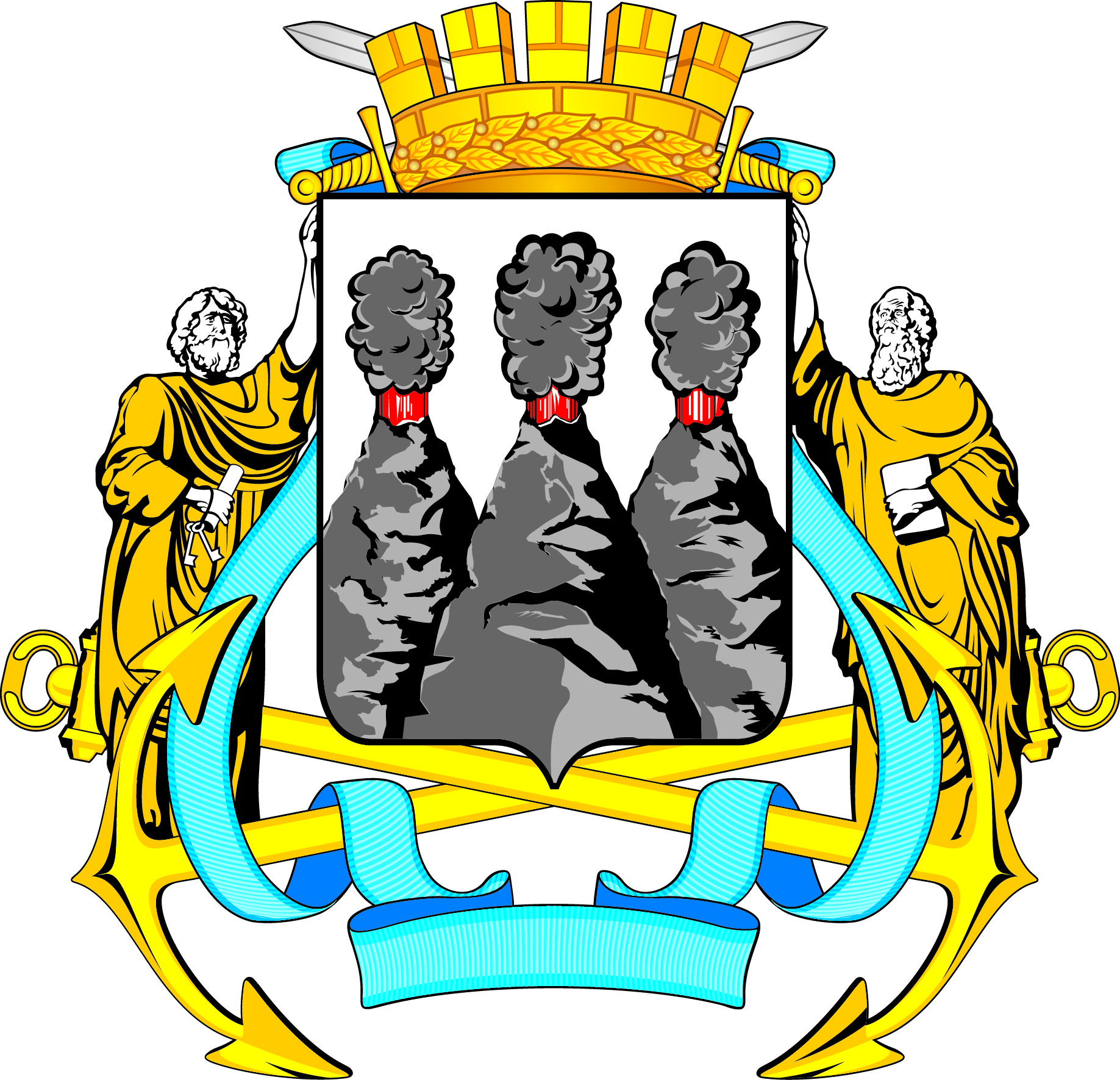 ГЛАВАПЕТРОПАВЛОВСК-КАМЧАТСКОГОГОРОДСКОГО ОКРУГАот  06.11.2015  №  137Об объявлении Благодарности Главы Петропавловск-Камчатского городского округа Аскерову Х.Т.о, Киселевой Н.В., Кузнецовой А.Н.Аскерову Халыгу Таги оглы- генеральному директору общества с ограниченной ответственностью «Лидер»;Киселёвой Нине Викторовне- директору кафе-бар «Щербет»; Кузнецовой Анне Николаевне- инструктору-методисту по физической культуре и спорту муниципального автономного учреждения «Елизовский городской спортивный физкультурно-оздоровительный центр».